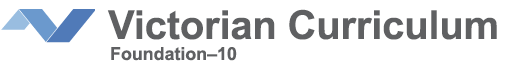 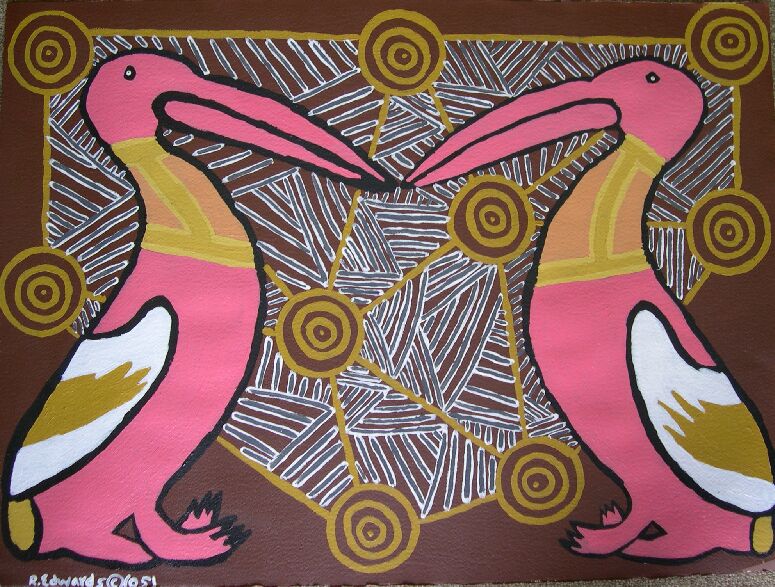 Local Aboriginal HistoryVictorian Aboriginal Languages Levels 7-10 Introduction	2Establishing the Learning Environment	3Victorian Curriculum F-10: Victorian Aboriginal Languages	4Victorian Aboriginal Languages Sample Units	4Assessment	5Teaching, Learning and Assessment Activities	6Topic 1: 60,000 years of Aboriginal Society	6Topic 2: Before European Colonisation	7Topic 3: The Impact of European Colonisation on Aboriginal Language and Culture	9Topic 4: Language Reclamation	10Unit Resources	12Websites	12Teacher resources	12Student resources	12IntroductionThis unit focuses on the longevity of Aboriginal Culture and life, in particular in the local area; the use of appropriate greetings and farewells; and the ability to follow classroom instructions in Language. Communities will have their own spelling system for their Language, and this should be used in the Language program. Available words will vary from Language to Language. The activities below are suggestions only. Teachers should choose those activities that are suitable for their students.The topics are:Topic 1  60,000 Years of Aboriginal SocietyTopic 2  Before European ColonisationTopic 3  Impact of European Colonisation on Aboriginal Languages and CulturesTopic 4  Language ReclamationEstablishing the Learning EnvironmentThe Language being reclaimed, rather than English, should be used wherever and whenever possible.A Welcome to Country or Acknowledgement of Country, whichever is appropriate, should be made at the beginning of class.Cards/posters with Language words can be put around the room, with an appropriate picture/drawing. Laminated cards, both small and large, can be utilised in many activities.Free teaching resources can be borrowed from the Languages and Multicultural Education Resource Centre (LMERC). Pictures could be sourced from the Koori Mail or similar Aboriginal publications.Victorian Aboriginal Language materials can be obtained by contacting the Victorian Aboriginal Corporation for Languages, or by going to www.vaclang.org.au.Parents and community members should be encouraged to participate in the lesson, and students could take their portfolio of work home to share with others, to aid the reclamation process in the community.Each student could take home a sheet of paper with the new words from each lesson to share. Alternatively, a sound file containing the new words could be emailed to parents and community members, or given to each student on an MP3 player/recorder to take home.Sharing information and resources with other schools teaching the same Language is encouraged. In cases where this involves a primary school and a secondary school, a mentoring program could be undertaken.Information about Victorian Aboriginal Languages in school programs can be found on the Aboriginal Languages, Cultures and Reclamation in Schools website.Aboriginal and Torres Strait Islander cultural events should be celebrated throughout the year. It would be valuable for the entire school to be involved in these celebrations.It is suggested that the Language team liaise with any teacher involved in these areas of study when delivering this unit, to ensure a whole school approach. Information for Language TeamsIt is important to understand and be sensitive to the fact that Victorian Aboriginal Languages are revival Languages. This means that, initially at least, there may be gaps in the Language that prevent students and teachers from utilising standard languages methodology. For example, in a Language classroom, students are routinely taught how to say I like or I don’t like in the language they are studying, but, in all probability, this will not be possible in most Victorian Aboriginal Languages, particularly those in the early stages of reclamation. This may be due to the amount of Language that was retained in the community and/or recorded in the old sources, or it may be that this was not a concept adopted by Aboriginal people in the days of colonisation. This is not to say that the concept cannot be expressed. It may be that a construction like that is good or that is not good will be used to convey the same message. However, it is critical that Language team members and school staff ask the local Aboriginal community to provide a suitable construction via the accepted protocols. An early discussion on this topic is recommended, inclusive of some realistic examples that are likely to be needed in the classroom.An agreement about the most appropriate source dictionary or wordlist to use is essential to a full understanding of the range and variety of Language already documented.  Any words or constructions required for the purpose of teaching in the reclamation classroom must come from the local Aboriginal Community.Language reclamation is an important endeavour, and all concerned, including teachers, school principals and other education community partners, need to respect the agreed protocols and conventions at all times. The recommended channel for seeking information about Language is through the Aboriginal community members on the school’s Language team. They will have been chosen by the community as their representatives and, as such, should be able to ascertain whether or not there is a Language construction sanctioned by the community; or, should the community decide that there is a need to develop such a construction, they will work with the community to develop it. Should any member of the teaching team or education community fail to respect the agreed protocols, it could have an impact on the program ranging from a reminder that protocols have not been followed to cessation of the program. For information on the protocols relating to the establishment and implementation of Aboriginal Language programs, please see the ‘Getting Started’ section on the ALCV website.Victorian Curriculum F-10: Victorian Aboriginal Languages For an explanation of the new Victorian Curriculum and the terminology used therein, see the Victorian Curriculum Overview.The achievement standards for Victorian Aboriginal Languages describe what students should be able to understand and do by the end of Level 10. The content descriptions for Victorian Aboriginal Languages explain what has to be taught to the students between Levels 7-10.Each achievement standard relates to at least one content description, for example, the achievement standard students use the language to initiate, sustain and extend interactions, and to exchange information about interests, experiences and aspirations (what they must be able to do) relates to the content description engage with peers, the teaching team and visiting Elders/community members to exchange information about interests, experiences, plans and aspirations (ACLFWC174)(what you need to teach the students to do).The Curriculum Mapping Template has been designed to support language teams to identify, and keep track of, the content descriptions and achievement standards addressed by the content of your lessons. It is recommended that you read the Curriculum Mapping Instructions provided on the site.Victorian Aboriginal Languages Sample UnitsThere is no set order for the sample units on this website. Schools should order the units to suit their needs, students and other school programs.Each sample unit presents a wide range of possible topics and activities that teachers may use in short or extended learning programs, depending on the age and interests of the students and language availability for particular topics.Community language and cultural input is an assumed aspect of the development of each topic. It is expected that students will have opportunities for community input into their study of the topic of between 40 – 60 minutes across the unit. This will vary depending on the time allocated to each topic.Each unit includes language development and revision exercises. Language activities may be distributed throughout the course of the unit. Each unit has been designed to involve 40 – 60 minutes of teaching and learning associated with language reinforcement and the acquisition of new language, including grammar, vocabulary and language specifically related to the topic.Each topic involves a cultural investigation. There are many opportunities for student to engage with culture, language and the community through the investigations. Students may undertake some or all of the activities presented in the topic. Students use appropriate extended language to describe their findings, with emphasis on the development of extended text production (oral or written) in the language. Each unit has been designed to involve cultural investigation of between 30 – 120 minutes, depending on the age and level of language learning of the students. Each topic provides activities that encourage students to apply their understanding of language, knowledge, culture and identity. Activities may be chosen as class activities or students may be encouraged to pursue their own interests from the range of activities provided. It is expected that students create a product or performance that can be shared with others and the community and demonstrate the use of language to describe their product or performance. Each activity has been designed to take 50- 60 minutes, but this will vary depending on the complexity of the activity and the extent of student engagement. Activities are generally linked to one or more aspects of the cultural investigation.AssessmentBefore beginning an activity, assess the existing level of students’ knowledge. A range of strategies can be used for assessment, for example, if you greet the students in Language, the responses may range from familiarity with the greeting to no understanding at all. Alternatively, you could examine previous assessments.Each unit includes activities that can be adapted for a range of student abilities. For example, with new students modelling would be appropriate; but for students with an existing knowledge, it may be more appropriate to ask them to lead the activity or to support beginners.Each unit includes both language and culture. The language activities can be modified to cater for different student abilities. It is also possible to extend the cultural activities.Additional information is provided on the Victorian Curriculum Overview page. The achievement standards for Victorian Aboriginal Languages can be found on the Victorian Curriculum website.When assessing student achievement, assessment criteria can be developed from relevant achievement standards and associated tasks or activities, including teacher observations and records of students’ skills. Possible assessment methods are given in the last row of each topic. Further information on these can be found in the Revised curriculum planning and reporting guidelines.Teaching, Learning and Assessment ActivitiesNote: This unit has been developed specifically for students learning an Aboriginal Language, and should be taught in line with the protocols in the Victorian Curriculum F-10– Victorian Aboriginal Languages and the Koorie Cross-Curricular Protocols for Victorian Government SchoolsLocal Aboriginal History Levels 7-10Topic 1: 60,000 years of Aboriginal SocietyTopic 2: Before European ColonisationTopic 3: The Impact of European Colonisation on Aboriginal Language and CultureTopic 4: Language ReclamationUnit ResourcesWebsitesAt the time of publication the URLs (website addresses) cited were checked for accuracy and appropriateness of content. However, due to the transient nature of material placed on the Internet, their continuing accuracy cannot be verified. Teachers are strongly advised to prepare their own indexes of sites that are suitable and applicable to this unit of work, and to check these addresses prior to allowing student access.For information on the Department of Education and Training’s Principles of Learning and Teaching (PoLT) follow this link.Teacher resourcesA comprehensive list of teacher resources is available under the resources tab on the Aboriginal Languages and Cultures Victoria website. This site provides links to other states’ Language programs, and to a wide range of resources. Victorian Curriculum F-10 – Victorian Aboriginal LanguagesVictorian Aboriginal Languages ResourcesStudent resourcesA comprehensive list of student resources is available under the resources tab on the Aboriginal Languages and Cultures Victoria website. This site provides links to other states’ Language programs, and to a wide range of resources.OverviewSuggested Student ActivitiesInsert words and grammar in target LanguageComments/resources for the Language Team and Aboriginal TeacherGreetingsGreet the students in LanguageStudents return the teacher’s greetingStudents greet any guests in LanguageStudents greet each other in LanguageGreeting: Use this greeting activity at the beginning of every session and elsewhere if possible.FarewellsFarewell the students in LanguageStudents return the teacher’s farewellStudents greet any guests in LanguageStudents greet each other in LanguageFarewell: Use this farewell activity at the end of each session and elsewhere if possible.RevisionRevise Language from previous topics using activities created by the students for that topic.Welcome to Country Invite a senior Traditional Owner, as appropriate, to give a Welcome to Country and to speak about the history of Aboriginal people in the area. Alternatively, ask a community member to make an Acknowledgement of Country, and to speak about the history of Aboriginal people in the area.It is important to motivate students to see their link with the past and the oral Language tradition.Only Traditional Owners can give a Welcome to Country. All other people make an Acknowledgement of Country.The oldest civilisation on EarthDiscuss why Aboriginal society is the oldest civilisation on earth. Students try to visualise the long history of Aboriginal culture in relation to their prospective lifetimes. For example, students could create a timeline, allowing about 2cms per thousand years, and place themselves as a dot in the 21st century.Include some ancient civilisations such as the Egyptians and Romans and compare their longevity to that of Aboriginal culture on the timeline.Almost all living people outside of Africa trace back to a single migration more than 50,000 years agoWhy Australia is home to one of the largest language families in the worldThe timeline can be created online or manually.Egyptians = approximately 5000 years Romans = approximately 2000 yearsSurvival techniquesDiscuss the types of community knowledge and wisdom that allowed survival in the different environments found in Australia, particularly in the local area.For example, the use of fire to maintain the environment, ways of finding water, cultivation of yams, and reading the environment for sustainabilityAssessment: observation, quizzes, role-play, contribution to class discussions, written work, oral presentation, display of artwork (delete those not applicable)  Assessment: observation, quizzes, role-play, contribution to class discussions, written work, oral presentation, display of artwork (delete those not applicable)  Assessment: observation, quizzes, role-play, contribution to class discussions, written work, oral presentation, display of artwork (delete those not applicable)  Assessment: observation, quizzes, role-play, contribution to class discussions, written work, oral presentation, display of artwork (delete those not applicable)  OverviewSuggested Student ActivitiesInsert words and grammar in target LanguageComments/resources for the Language Team and Aboriginal TeacherGreeting routine See Topic 1Farewell routineSee Topic 1RevisionRevise instructional words in LanguageThese should be the words used in the classroom on a daily basis.Quiet!: Sit!: Stand!: Say! (transitive) Speak! (intransitive):Come on!:Verbs in Aboriginal Languages typically have different endings for tense, eg, past, present and future; and for person, eg, I, you, we (including you), we (not including you), two of us, we all. Click the links below for more information on number; and/or clusivity.Choose the most appropriate forms for the classroom.Extension: Work with the PE teacher to allow students to practise using these terms in a game situation.Aboriginal kinship as an enduring social systemDiscuss kinship termsInvite a community member to talk about Aboriginal kinship systems as a means of survival.Students take notes on maintaining Aboriginal cultural practices Students create a diagram showing how Aboriginal kinship systems work, labeling each person with the appropriate Language word.Father: Mother: Older brother: Younger brother: Older sister: Younger sister: Mother’s mother: Father’s mother: Mother’s father: Father’s father: Mother’s sister: Father’s sister: Mother’s brother: Father’s brother: Cousin: Indigenous AustraliaKinship module teaching and learning frameworkWorking with Aboriginal and Torres Strait Islanders and their CommunitiesRecord ideasStudents create a presentation outlining how Aboriginal people survived for such a long time in the local area. They should incorporate images with appropriate labels.Students create their own dictionary of Language words learned, which should be regularly updated.Using images, the teacher asks the class to name items featured in their presentations.Vegetable food: Meat food: To cook: To hunt: To collect (Gather): Camp: My camp: To sleep: I sleep: To eat: I eat: Water: To drink: I drink: What is this: This is: Here is: Students’ personal dictionaries can be a simple spreadsheet, or a multimedia dictionary database such as Miromaa.Aboriginal stories and their role in sustaining Aboriginal culture.Ask an appropriate person to tell a local Creation or Dreaming story that illustrates how the stories are used for social cohesion. Each group will have their own Creation or Dreaming stories that may be suitable for this activity.Aboriginal community leadersDiscuss an Aboriginal leader of historical importance, eg, Barak, William Cooper, Sir Douglas Nicholls, and their contribution to contemporary Australia.Students research an Aboriginal leader and produce a  presentation to be used as a resource How much do you know about famous Indigenous AustraliansList of Indigenous Australians in Politics See the Victorian Indigenous Honour Roll Assessment: observation, quizzes, role-play, contribution to class discussions, written work, oral presentation, display of artwork (delete those not applicable)  Assessment: observation, quizzes, role-play, contribution to class discussions, written work, oral presentation, display of artwork (delete those not applicable)  Assessment: observation, quizzes, role-play, contribution to class discussions, written work, oral presentation, display of artwork (delete those not applicable)  Assessment: observation, quizzes, role-play, contribution to class discussions, written work, oral presentation, display of artwork (delete those not applicable)  OverviewSuggested Student ActivitiesInsert words and grammar in target LanguageComments/resources for the Language Team and Aboriginal TeacherGreeting routine See Topic 1Farewell routineSee Topic 1RevisionCreate a Quizlet site for students to revise language words and sentencesQuizletLanguage useStudents add any new words to their personal dictionary.Choose an appropriate verb and teach the class a simple conjugation illustrating tense.Ask students to create new sentences using this verb with known nouns.Dance, Corroboree: To dance: To sing: Aboriginal man: White man: Aboriginal woman: White woman: The man sang: The man sings: The man will sing: The woman sang: The woman sings: The woman will sing: Language and CultureDiscuss the inherent relationship between Language and cultureStudents make a list of differences between early Aboriginal and European cultures Discuss how these cultural differences can affect communicationBritish-Aboriginal Relations 1788-1820See Interviews with Aboriginal Community LeadersContact between Aboriginal and European peopleStudents research the attitudes of the early European settlers to Aboriginal people, and the attitudes of Aboriginal people to the European settlers and record their findingsLook at the places where Europeans settled both locally and around Australia, and the effect this had on Aboriginal Languages and cultures:compare the number of Languages from pre- and post- European colonisationfind where Languages are strongShow a video depicting the treatment of Aboriginal people, eg, Rabbit Proof Fence, Lousy Little SixpenceStudents create an electronic presentation showing the impact of European colonisation on Aboriginal Languages and cultures, to be used as a resourceSee 1869 Aboriginal Protection Act and 1886 ‘Half-Caste’ ActSee Little Red Yellow Black Site from the Australian Institute of Aboriginal and Torres Strait Islander Studies (AIATSIS)See European Discovery and the Colonisation of Australia from the Australian GovernmentFor some historical European records of Aboriginal Languages and cultural practices, see the electronic publications listed  at Historical BooksRabbit-Proof FenceLousy Little SixpenceAssessment: observation, quizzes, role-play, contribution to class discussions, written work, oral presentation, display of artwork (delete those not applicable)  Assessment: observation, quizzes, role-play, contribution to class discussions, written work, oral presentation, display of artwork (delete those not applicable)  Assessment: observation, quizzes, role-play, contribution to class discussions, written work, oral presentation, display of artwork (delete those not applicable)  Assessment: observation, quizzes, role-play, contribution to class discussions, written work, oral presentation, display of artwork (delete those not applicable)  OverviewSuggested Student ActivitiesInsert words and grammar in target LanguageComments/resources for the Language Team and Aboriginal TeacherGreeting routine See Topic 1Farewell routineSee Topic 1RevisionHave a snap quiz using the words and sentences in Quizlet.Language activityAdapt or create terminology for use when talking to or about various class participants. For example, using the word for ‘people’ when referring to students.These words can be used when giving classroom instructions.Ask students to address participants using these words.Class sit down!: What is Language ReclamationInvite a community member or Language worker to discuss Language reclamation and the roles of the various people in the Language Team, and that of the students in the reclamation programMake a recording of the discussion for use later in the programYou could invite Language team members, VAEAI, or VACL, etc to participate in the discussionSee the Aboriginal Language and Cultures Language revival tab See Indigenous Languages and EmotionsLanguage RevitalisationProtocols for Language ReclamationStudents brainstorm ideas to support the reclamation of the Language they are studying and prepare a presentation of their ideas for the community. Students make their presentation to members of the Community, allowing the community to sanction or reject the various tasks presented. Use Language where possibleAt the end of the year, students return to members of the Community and present a report and their resourcesLanguage Maintenance strategies and resourcesLocal community’s protocols for Language reclamationUnderstanding that this is a global phenomenonStudents research online for Language reclamation and revitalisation in other parts of Australia and in other countriesSee the Hans Rausing Endangered Languages ProjectSee the Foundation for Endangered LanguagesAssessment: observation, quizzes, role-play, contribution to class discussions, written work, oral presentation, display of artwork (delete those not applicable)  Assessment: observation, quizzes, role-play, contribution to class discussions, written work, oral presentation, display of artwork (delete those not applicable)  Assessment: observation, quizzes, role-play, contribution to class discussions, written work, oral presentation, display of artwork (delete those not applicable)  Assessment: observation, quizzes, role-play, contribution to class discussions, written work, oral presentation, display of artwork (delete those not applicable)  